cap_Project 906 - ARMS Phase II   QID 072013Project 906 - ARMS Phase II   QID 072013OMB No. 0535-0218    Approval Expires 12/31/2011OMB No. 0535-0218    Approval Expires 12/31/2011OMB No. 0535-0218    Approval Expires 12/31/2011OMB No. 0535-0218    Approval Expires 12/31/2011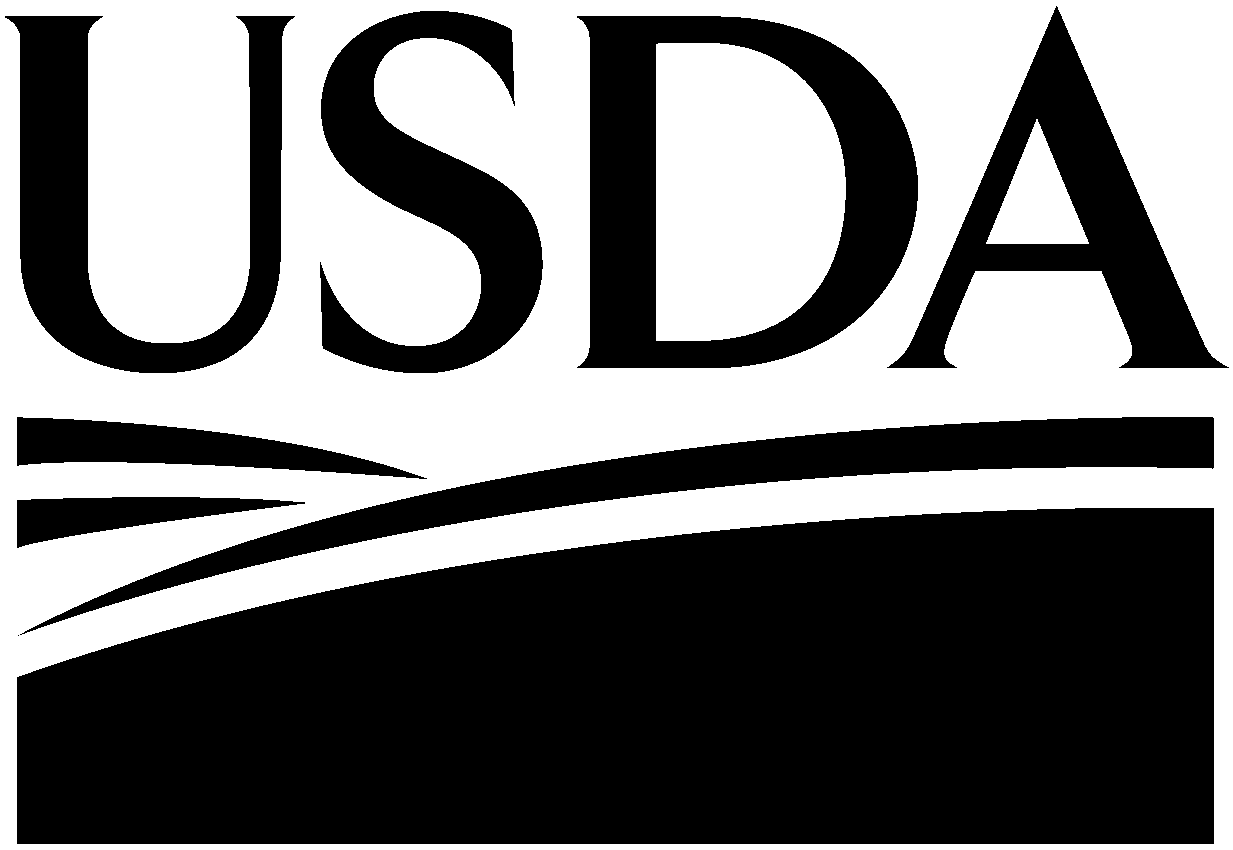 AGRICULTURAL RESOURCE MANAGEMENT SURVEYAGRICULTURAL RESOURCE MANAGEMENT SURVEYAGRICULTURAL RESOURCE MANAGEMENT SURVEY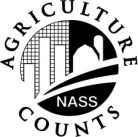  NATIONAL AGRICULTURAL STATISTICS SERVICEFALL POTATOESPRODUCTION PRACTICES REPORTFALL POTATOESPRODUCTION PRACTICES REPORTFALL POTATOESPRODUCTION PRACTICES REPORT NATIONAL AGRICULTURAL STATISTICS SERVICEDraft for 2015Draft for 2015U.S. Department of Agriculture,
Rm 5030, South Building
1400 Independence Ave., S.W.
Washington, DC 20250-2000Phone: 1-800-727-9540 Fax: 202-690-2090 Email: nass@nass.usda.govU.S. Department of Agriculture,
Rm 5030, South Building
1400 Independence Ave., S.W.
Washington, DC 20250-2000Phone: 1-800-727-9540 Fax: 202-690-2090 Email: nass@nass.usda.govU.S. Department of Agriculture,
Rm 5030, South Building
1400 Independence Ave., S.W.
Washington, DC 20250-2000Phone: 1-800-727-9540 Fax: 202-690-2090 Email: nass@nass.usda.govVERSION9ID___ ___ ___ ___ ___ ___ ___ ___ ___TRACT01SUBTRACT___ ___T-TYPE0TABLE000LINE00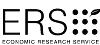 CONTACT RECORDCONTACT RECORDCONTACT RECORDCONTACT RECORDCONTACT RECORDDATEDATETIMETIMENOTESINTRODUCTION:  We are collecting information on costs and returns and need your help to make the information as accurate as possible.Authority for collection of information on the Costs and Returns Report is Title 7, Section 2204 of the U.S. Code. Under Title 7 of theU.S. Code and CIPSEA (Public Law 107-347), facts about your operation are kept confidential and used only for statistical purposes.Response is voluntary. You may skip any question(s) you prefer not to answer.According to the Paperwork Reduction Act of 1995, an agency may not conduct or sponsor, and a person is not required to respond to, a collection of information unless it displays a valid OMB control number. The valid OMB control number for this information collection is 0535-0218. The time required to complete this information collection is estimated to average 65 minutes per response, including the time for reviewing instructions, searching existing data sources, gathering and maintaining the data needed, and completing and reviewing the collection of information.INTRODUCTION:  We are collecting information on costs and returns and need your help to make the information as accurate as possible.Authority for collection of information on the Costs and Returns Report is Title 7, Section 2204 of the U.S. Code. Under Title 7 of theU.S. Code and CIPSEA (Public Law 107-347), facts about your operation are kept confidential and used only for statistical purposes.Response is voluntary. You may skip any question(s) you prefer not to answer.According to the Paperwork Reduction Act of 1995, an agency may not conduct or sponsor, and a person is not required to respond to, a collection of information unless it displays a valid OMB control number. The valid OMB control number for this information collection is 0535-0218. The time required to complete this information collection is estimated to average 65 minutes per response, including the time for reviewing instructions, searching existing data sources, gathering and maintaining the data needed, and completing and reviewing the collection of information.INTRODUCTION:  We are collecting information on costs and returns and need your help to make the information as accurate as possible.Authority for collection of information on the Costs and Returns Report is Title 7, Section 2204 of the U.S. Code. Under Title 7 of theU.S. Code and CIPSEA (Public Law 107-347), facts about your operation are kept confidential and used only for statistical purposes.Response is voluntary. You may skip any question(s) you prefer not to answer.According to the Paperwork Reduction Act of 1995, an agency may not conduct or sponsor, and a person is not required to respond to, a collection of information unless it displays a valid OMB control number. The valid OMB control number for this information collection is 0535-0218. The time required to complete this information collection is estimated to average 65 minutes per response, including the time for reviewing instructions, searching existing data sources, gathering and maintaining the data needed, and completing and reviewing the collection of information.H H M MBEGINNING TIME[MILITARY]0004BEGINNING TIME[MILITARY]__ __ __ __SCREENING BOX0006 	[Name, address and partners verified and updated if necessary] 	[Name, address and partners verified and updated if necessary] 	[Name, address and partners verified and updated if necessary] 	[Name, address and partners verified and updated if necessary] 	[Name, address and partners verified and updated if necessary] 	[Name, address and partners verified and updated if necessary] 	[Name, address and partners verified and updated if necessary] 	[Name, address and partners verified and updated if necessary]POID	__ __ __ __ __ __ __ __ __POID	__ __ __ __ __ __ __ __ __POID	__ __ __ __ __ __ __ __ __POID	__ __ __ __ __ __ __ __ __POID	__ __ __ __ __ __ __ __ __POID	__ __ __ __ __ __ __ __ __POID	__ __ __ __ __ __ __ __ __POID	__ __ __ __ __ __ __ __ __PARTNER NAMEPARTNER NAMEPARTNER NAMEPARTNER NAMEPARTNER NAMEPARTNER NAMEPARTNER NAMEPARTNER NAMEADDRESSADDRESSADDRESSADDRESSADDRESSADDRESSADDRESSADDRESSCITYSTATEZIPPHONE NUMBERCITYSTATEZIPPHONE NUMBERPOID	__ __ __ __ __ __ __ __ __POID	__ __ __ __ __ __ __ __ __POID	__ __ __ __ __ __ __ __ __POID	__ __ __ __ __ __ __ __ __POID	__ __ __ __ __ __ __ __ __POID	__ __ __ __ __ __ __ __ __POID	__ __ __ __ __ __ __ __ __POID	__ __ __ __ __ __ __ __ __PARTNER NAMEPARTNER NAMEPARTNER NAMEPARTNER NAMEPARTNER NAMEPARTNER NAMEPARTNER NAMEPARTNER NAMEADDRESSADDRESSADDRESSADDRESSADDRESSADDRESSADDRESSADDRESSCITYSTATEZIPPHONE NUMBERCITYSTATEZIPPHONE NUMBERAFALL POTATOES FIELD SELECTIONA1. 	How many acres of fall potatoes did this operation plant for the 2015 crop year? . . . . . . . . . TOTAL PLANTED ACRES1. 	How many acres of fall potatoes did this operation plant for the 2015 crop year? . . . . . . . . . 0050.____[If no acres planted, review Screening Survey Information Form, make notes,then go to item 4 on back page.][If no acres planted, review Screening Survey Information Form, make notes,then go to item 4 on back page.]2. 	I will follow a simple procedure to make a random selection from the fall potato	fields planted for the 2015 crop.	What is the TOTAL number of fall potato fields that were planted on this operation?	[If only one field, enter “1” and go to item 5.]. . . . . . . . . . . . . . . . . . . . . . . . . . . . . . . . . . . . . . . . . . . . . . TOTAL NUMBER OF FIELDS PLANTED	What is the TOTAL number of fall potato fields that were planted on this operation?	[If only one field, enter “1” and go to item 5.]. . . . . . . . . . . . . . . . . . . . . . . . . . . . . . . . . . . . . . . . . . . . . . 00203.	Please list these fields according to identifying name/number or describe each field.	Then I will tell you which field has been selected.	[If there are more than 18 fields, make sure item 2 is TOTAL fields planted and list only the 18 fields closest to the	operator’s permanent residence. If respondent is unable to identify or describe the fields, use the Field Selection	Grid Supplement.]3.	Please list these fields according to identifying name/number or describe each field.	Then I will tell you which field has been selected.	[If there are more than 18 fields, make sure item 2 is TOTAL fields planted and list only the 18 fields closest to the	operator’s permanent residence. If respondent is unable to identify or describe the fields, use the Field Selection	Grid Supplement.]FIELD NAME, NUMBER OR DESCRIPTIONFIELD NAME, NUMBER OR DESCRIPTION110211312413514615716817918APPLY “RANDOM NUMBER” LABEL HERE4.	[ENUMERATOR ACTION:  Circle the pair of numbers on the above label associated with	the last numbered field in item 3.  Select the field according to the number you circled on	the label, and record the selected number.  If only one field, enter 1.] . . . . . . . . . . . . . . . . . . . . . . . . . . 4.	[ENUMERATOR ACTION:  Circle the pair of numbers on the above label associated with	the last numbered field in item 3.  Select the field according to the number you circled on	the label, and record the selected number.  If only one field, enter 1.] . . . . . . . . . . . . . . . . . . . . . . . . . . SELECTED FIELDNUMBER4.	[ENUMERATOR ACTION:  Circle the pair of numbers on the above label associated with	the last numbered field in item 3.  Select the field according to the number you circled on	the label, and record the selected number.  If only one field, enter 1.] . . . . . . . . . . . . . . . . . . . . . . . . . . 4.	[ENUMERATOR ACTION:  Circle the pair of numbers on the above label associated with	the last numbered field in item 3.  Select the field according to the number you circled on	the label, and record the selected number.  If only one field, enter 1.] . . . . . . . . . . . . . . . . . . . . . . . . . . 00215.	The field selected is ______________ (field name/number/description).	During this interview, the fall potato questions will be about this selected fall	potato field.  [Be sure the operator can identify the selected field.]ACRES6.	How many acres of fall potatoes were planted in this field for the 2015 crop? . . . . . . . . . . . . . 1301.____OFFICE USEOY Field SubstitutedOFFICE USEOY Field Substituted00220022CNUTRIENT or FERTILIZER APPLICATIONS---SELECTED FIELDCCODEEDIT TABLE1.	Were commercial nutrients or fertilizers applied to this field for the 2015 fall potato crop?. . . . . . . . . . . . . . . . . . . . . . . . . . . . . . . . . . . . . . . . . . YES = 1020202012.	[If COMMERCIAL nutrient or fertilizer applied, continue; else go to Section D.]2.	[If COMMERCIAL nutrient or fertilizer applied, continue; else go to Section D.]2.	[If COMMERCIAL nutrient or fertilizer applied, continue; else go to Section D.]NUMBER3.	How many commercial nutrient or fertilizer applications were made to this field 
for the 2015 crop? 	(Include applications made by airplanes and custom applicators). . . . . . . . . . . . . . . . . . . . . . . . 3.	How many commercial nutrient or fertilizer applications were made to this field 
for the 2015 crop? 	(Include applications made by airplanes and custom applicators). . . . . . . . . . . . . . . . . . . . . . . . 3.	How many commercial nutrient or fertilizer applications were made to this field 
for the 2015 crop? 	(Include applications made by airplanes and custom applicators). . . . . . . . . . . . . . . . . . . . . . . . 02034.	Now I need to record information for each application.4.	Now I need to record information for each application.4.	Now I need to record information for each application.4.	Now I need to record information for each application.4.	Now I need to record information for each application.4.	Now I need to record information for each application.4.	Now I need to record information for each application.CHECKLISTCHECKLISTCHECKLISTCHECKLIST		INCLUDE		EXCLUDE	Custom applied nutrients	or fertilizers	Custom applied nutrients	or fertilizers	Micronutrients	Micronutrients	Nutrients or fertilizers	applied in the fall of 2014	and those applied earlier	if this field was fallow in 2014	Nutrients or fertilizers	applied in the fall of 2014	and those applied earlier	if this field was fallow in 2014	Unprocessed manure	Nutrients or fertilizers applied	to previous crops in this field	Unprocessed manure	Nutrients or fertilizers applied	to previous crops in this field	Nutrients or fertilizers	applied in the fall of 2014	and those applied earlier	if this field was fallow in 2014	Nutrients or fertilizers	applied in the fall of 2014	and those applied earlier	if this field was fallow in 2014	Unprocessed manure	Nutrients or fertilizers applied	to previous crops in this field	Unprocessed manure	Nutrients or fertilizers applied	to previous crops in this fieldT-TYPE2TABLE001	Commercially prepared	manure or compost	Commercially prepared	manure or compost	Lime and gypsum/landplaster	Lime and gypsum/landplasterLINE99OFFICE USELINES IN TABLE0213NITROGEN CODES for COLUMN 2NITROGEN CODES for COLUMN 2NITROGEN CODES for COLUMN 2NITROGEN CODES for COLUMN 2NITROGEN CODES for COLUMN 2NITROGEN CODES for COLUMN 2NITROGEN CODES for COLUMN 2NITROGEN CODES for COLUMN 2APPLICATION CODES for COLUMN 6APPLICATION CODES for COLUMN 6APPLICATION CODES for COLUMN 6APPLICATION CODES for COLUMN 6APPLICATION CODES for COLUMN 6APPLICATION CODES for COLUMN 6APPLICATION CODES for COLUMN 61  anhydrous ammonia2  nitrogen solution (UAN)3  urea4  ammonium nitrate5  sodium nitrate6  ammonia sulfate1  anhydrous ammonia2  nitrogen solution (UAN)3  urea4  ammonium nitrate5  sodium nitrate6  ammonia sulfate1  anhydrous ammonia2  nitrogen solution (UAN)3  urea4  ammonium nitrate5  sodium nitrate6  ammonia sulfate1  anhydrous ammonia2  nitrogen solution (UAN)3  urea4  ammonium nitrate5  sodium nitrate6  ammonia sulfate7  potassium nitrate, magnesium	nitrate, and calcium nitrate8  other nitrogen fertilizer material	[specify: ______________ ]7  potassium nitrate, magnesium	nitrate, and calcium nitrate8  other nitrogen fertilizer material	[specify: ______________ ]7  potassium nitrate, magnesium	nitrate, and calcium nitrate8  other nitrogen fertilizer material	[specify: ______________ ]7  potassium nitrate, magnesium	nitrate, and calcium nitrate8  other nitrogen fertilizer material	[specify: ______________ ]1  Broadcast, ground without incorporation2  Broadcast, ground with incorporation3  Broadcast, by aircraft4  In seed furrow1  Broadcast, ground without incorporation2  Broadcast, ground with incorporation3  Broadcast, by aircraft4  In seed furrow1  Broadcast, ground without incorporation2  Broadcast, ground with incorporation3  Broadcast, by aircraft4  In seed furrow1  Broadcast, ground without incorporation2  Broadcast, ground with incorporation3  Broadcast, by aircraft4  In seed furrow5  In irrigation water6  Chisel/Injected or knifed in7  Banded in or over row8  Foliar or directed spray5  In irrigation water6  Chisel/Injected or knifed in7  Banded in or over row8  Foliar or directed spray5  In irrigation water6  Chisel/Injected or knifed in7  Banded in or over row8  Foliar or directed sprayLINELINE2MATERIALS USED[Enter percentage analysis or actualpounds of plant nutrients applied per acre.][Show Common Nutrients or Fertilizersin Respondent Booklet.][Refer to nitrogen code list abovefor type of nitrogen used.]2MATERIALS USED[Enter percentage analysis or actualpounds of plant nutrients applied per acre.][Show Common Nutrients or Fertilizersin Respondent Booklet.][Refer to nitrogen code list abovefor type of nitrogen used.]2MATERIALS USED[Enter percentage analysis or actualpounds of plant nutrients applied per acre.][Show Common Nutrients or Fertilizersin Respondent Booklet.][Refer to nitrogen code list abovefor type of nitrogen used.]2MATERIALS USED[Enter percentage analysis or actualpounds of plant nutrients applied per acre.][Show Common Nutrients or Fertilizersin Respondent Booklet.][Refer to nitrogen code list abovefor type of nitrogen used.]2MATERIALS USED[Enter percentage analysis or actualpounds of plant nutrients applied per acre.][Show Common Nutrients or Fertilizersin Respondent Booklet.][Refer to nitrogen code list abovefor type of nitrogen used.]2MATERIALS USED[Enter percentage analysis or actualpounds of plant nutrients applied per acre.][Show Common Nutrients or Fertilizersin Respondent Booklet.][Refer to nitrogen code list abovefor type of nitrogen used.]3Whatquantitywasappliedperacre?[Leave thiscolumn blankif actual nutrients were reported.]3Whatquantitywasappliedperacre?[Leave thiscolumn blankif actual nutrients were reported.]3Whatquantitywasappliedperacre?[Leave thiscolumn blankif actual nutrients were reported.]4[Entermaterialcode.] 1 Pounds12 Gallons19 Pounds      of actual     nutrients5When wasthis applied?1 In the fall   before seeding2 In the spring   before seeding3 At seeding4 After seeding6How was this applied?[Refer to codelist above.]6How was this applied?[Refer to codelist above.]7How manyacres weretreatedin thisapplication?ACRES7How manyacres weretreatedin thisapplication?ACRES7How manyacres weretreatedin thisapplication?ACRESLINELINE2MATERIALS USED[Enter percentage analysis or actualpounds of plant nutrients applied per acre.][Show Common Nutrients or Fertilizersin Respondent Booklet.][Refer to nitrogen code list abovefor type of nitrogen used.]2MATERIALS USED[Enter percentage analysis or actualpounds of plant nutrients applied per acre.][Show Common Nutrients or Fertilizersin Respondent Booklet.][Refer to nitrogen code list abovefor type of nitrogen used.]2MATERIALS USED[Enter percentage analysis or actualpounds of plant nutrients applied per acre.][Show Common Nutrients or Fertilizersin Respondent Booklet.][Refer to nitrogen code list abovefor type of nitrogen used.]2MATERIALS USED[Enter percentage analysis or actualpounds of plant nutrients applied per acre.][Show Common Nutrients or Fertilizersin Respondent Booklet.][Refer to nitrogen code list abovefor type of nitrogen used.]2MATERIALS USED[Enter percentage analysis or actualpounds of plant nutrients applied per acre.][Show Common Nutrients or Fertilizersin Respondent Booklet.][Refer to nitrogen code list abovefor type of nitrogen used.]2MATERIALS USED[Enter percentage analysis or actualpounds of plant nutrients applied per acre.][Show Common Nutrients or Fertilizersin Respondent Booklet.][Refer to nitrogen code list abovefor type of nitrogen used.]3Whatquantitywasappliedperacre?[Leave thiscolumn blankif actual nutrients were reported.]3Whatquantitywasappliedperacre?[Leave thiscolumn blankif actual nutrients were reported.]3Whatquantitywasappliedperacre?[Leave thiscolumn blankif actual nutrients were reported.]4[Entermaterialcode.] 1 Pounds12 Gallons19 Pounds      of actual     nutrients5When wasthis applied?1 In the fall   before seeding2 In the spring   before seeding3 At seeding4 After seeding6How was this applied?[Refer to codelist above.]6How was this applied?[Refer to codelist above.]7How manyacres weretreatedin thisapplication?ACRES7How manyacres weretreatedin thisapplication?ACRES7How manyacres weretreatedin thisapplication?ACRESLINELINE2MATERIALS USED[Enter percentage analysis or actualpounds of plant nutrients applied per acre.][Show Common Nutrients or Fertilizersin Respondent Booklet.][Refer to nitrogen code list abovefor type of nitrogen used.]2MATERIALS USED[Enter percentage analysis or actualpounds of plant nutrients applied per acre.][Show Common Nutrients or Fertilizersin Respondent Booklet.][Refer to nitrogen code list abovefor type of nitrogen used.]2MATERIALS USED[Enter percentage analysis or actualpounds of plant nutrients applied per acre.][Show Common Nutrients or Fertilizersin Respondent Booklet.][Refer to nitrogen code list abovefor type of nitrogen used.]2MATERIALS USED[Enter percentage analysis or actualpounds of plant nutrients applied per acre.][Show Common Nutrients or Fertilizersin Respondent Booklet.][Refer to nitrogen code list abovefor type of nitrogen used.]2MATERIALS USED[Enter percentage analysis or actualpounds of plant nutrients applied per acre.][Show Common Nutrients or Fertilizersin Respondent Booklet.][Refer to nitrogen code list abovefor type of nitrogen used.]2MATERIALS USED[Enter percentage analysis or actualpounds of plant nutrients applied per acre.][Show Common Nutrients or Fertilizersin Respondent Booklet.][Refer to nitrogen code list abovefor type of nitrogen used.]3Whatquantitywasappliedperacre?[Leave thiscolumn blankif actual nutrients were reported.]3Whatquantitywasappliedperacre?[Leave thiscolumn blankif actual nutrients were reported.]3Whatquantitywasappliedperacre?[Leave thiscolumn blankif actual nutrients were reported.]4[Entermaterialcode.] 1 Pounds12 Gallons19 Pounds      of actual     nutrients5When wasthis applied?1 In the fall   before seeding2 In the spring   before seeding3 At seeding4 After seeding6How was this applied?[Refer to codelist above.]6How was this applied?[Refer to codelist above.]7How manyacres weretreatedin thisapplication?ACRES7How manyacres weretreatedin thisapplication?ACRES7How manyacres weretreatedin thisapplication?ACRESLINELINE2MATERIALS USED[Enter percentage analysis or actualpounds of plant nutrients applied per acre.][Show Common Nutrients or Fertilizersin Respondent Booklet.][Refer to nitrogen code list abovefor type of nitrogen used.]2MATERIALS USED[Enter percentage analysis or actualpounds of plant nutrients applied per acre.][Show Common Nutrients or Fertilizersin Respondent Booklet.][Refer to nitrogen code list abovefor type of nitrogen used.]2MATERIALS USED[Enter percentage analysis or actualpounds of plant nutrients applied per acre.][Show Common Nutrients or Fertilizersin Respondent Booklet.][Refer to nitrogen code list abovefor type of nitrogen used.]2MATERIALS USED[Enter percentage analysis or actualpounds of plant nutrients applied per acre.][Show Common Nutrients or Fertilizersin Respondent Booklet.][Refer to nitrogen code list abovefor type of nitrogen used.]2MATERIALS USED[Enter percentage analysis or actualpounds of plant nutrients applied per acre.][Show Common Nutrients or Fertilizersin Respondent Booklet.][Refer to nitrogen code list abovefor type of nitrogen used.]2MATERIALS USED[Enter percentage analysis or actualpounds of plant nutrients applied per acre.][Show Common Nutrients or Fertilizersin Respondent Booklet.][Refer to nitrogen code list abovefor type of nitrogen used.]3Whatquantitywasappliedperacre?[Leave thiscolumn blankif actual nutrients were reported.]3Whatquantitywasappliedperacre?[Leave thiscolumn blankif actual nutrients were reported.]3Whatquantitywasappliedperacre?[Leave thiscolumn blankif actual nutrients were reported.]4[Entermaterialcode.] 1 Pounds12 Gallons19 Pounds      of actual     nutrients5When wasthis applied?1 In the fall   before seeding2 In the spring   before seeding3 At seeding4 After seeding6How was this applied?[Refer to codelist above.]6How was this applied?[Refer to codelist above.]7How manyacres weretreatedin thisapplication?ACRES7How manyacres weretreatedin thisapplication?ACRES7How manyacres weretreatedin thisapplication?ACRESLINELINE2MATERIALS USED[Enter percentage analysis or actualpounds of plant nutrients applied per acre.][Show Common Nutrients or Fertilizersin Respondent Booklet.][Refer to nitrogen code list abovefor type of nitrogen used.]2MATERIALS USED[Enter percentage analysis or actualpounds of plant nutrients applied per acre.][Show Common Nutrients or Fertilizersin Respondent Booklet.][Refer to nitrogen code list abovefor type of nitrogen used.]2MATERIALS USED[Enter percentage analysis or actualpounds of plant nutrients applied per acre.][Show Common Nutrients or Fertilizersin Respondent Booklet.][Refer to nitrogen code list abovefor type of nitrogen used.]2MATERIALS USED[Enter percentage analysis or actualpounds of plant nutrients applied per acre.][Show Common Nutrients or Fertilizersin Respondent Booklet.][Refer to nitrogen code list abovefor type of nitrogen used.]2MATERIALS USED[Enter percentage analysis or actualpounds of plant nutrients applied per acre.][Show Common Nutrients or Fertilizersin Respondent Booklet.][Refer to nitrogen code list abovefor type of nitrogen used.]2MATERIALS USED[Enter percentage analysis or actualpounds of plant nutrients applied per acre.][Show Common Nutrients or Fertilizersin Respondent Booklet.][Refer to nitrogen code list abovefor type of nitrogen used.]3Whatquantitywasappliedperacre?[Leave thiscolumn blankif actual nutrients were reported.]3Whatquantitywasappliedperacre?[Leave thiscolumn blankif actual nutrients were reported.]3Whatquantitywasappliedperacre?[Leave thiscolumn blankif actual nutrients were reported.]4[Entermaterialcode.] 1 Pounds12 Gallons19 Pounds      of actual     nutrients5When wasthis applied?1 In the fall   before seeding2 In the spring   before seeding3 At seeding4 After seeding6How was this applied?[Refer to codelist above.]6How was this applied?[Refer to codelist above.]7How manyacres weretreatedin thisapplication?ACRES7How manyacres weretreatedin thisapplication?ACRES7How manyacres weretreatedin thisapplication?ACRESLINELINENNitrogenP2O5PhosphateK2OPotashK2OPotashSSulfurType ofN used3Whatquantitywasappliedperacre?[Leave thiscolumn blankif actual nutrients were reported.]3Whatquantitywasappliedperacre?[Leave thiscolumn blankif actual nutrients were reported.]3Whatquantitywasappliedperacre?[Leave thiscolumn blankif actual nutrients were reported.]4[Entermaterialcode.] 1 Pounds12 Gallons19 Pounds      of actual     nutrients5When wasthis applied?1 In the fall   before seeding2 In the spring   before seeding3 At seeding4 After seeding6How was this applied?[Refer to codelist above.]6How was this applied?[Refer to codelist above.]7How manyacres weretreatedin thisapplication?ACRES7How manyacres weretreatedin thisapplication?ACRES7How manyacres weretreatedin thisapplication?ACRES010102050206020702070214029002080208020802090210021102110212.___.___020202050206020702070214029002080208020802090210021102110212.___.___030302050206020702070214029002080208020802090210021102110212.___.___040402050206020702070214029002080208020802090210021102110212.___.___050502050206020702070214029002080208020802090210021102110212.___.___060602050206020702070214029002080208020802090210021102110212.___.___070702050206020702070214029002080208020802090210021102110212.___.___080802050206020702070214029002080208020802090210021102110212.___.___T-TYPE0TABLE000TABLE000LINE00LINE00NOTESDBIOCONTROL or PESTICIDE APPLICATIONS---SELECTED FIELDD	Now I have some questions about all the biocontrols or pesticides used on this field for the 2015 fall	potato crop, including both custom applications and applications made by this operation.1. 	Were any herbicides, insecticides, fungicides or other biocontrols	or pesticides used on this fall potato field for the 2015 crop?  [Probe	for applications made in the fall of 2014 (and those made earlier if this field was	fallow).] . . . . . . . . . . . . . . . . . . . . . . . . . . . . . . . . . . . . . . . . . . . . . . . . . . . . . . . . . . . . CODEEDIT TABLE1. 	Were any herbicides, insecticides, fungicides or other biocontrols	or pesticides used on this fall potato field for the 2015 crop?  [Probe	for applications made in the fall of 2014 (and those made earlier if this field was	fallow).] . . . . . . . . . . . . . . . . . . . . . . . . . . . . . . . . . . . . . . . . . . . . . . . . . . . . . . . . . . . . YES = 103020301	 If no biocontrols or pesticides applied, go to Section E.Include defoliants, fungicides, herbicides,		  insecticides, and other pesticides.Include defoliants, fungicides, herbicides,		  insecticides, and other pesticides.Include defoliants, fungicides, herbicides,		  insecticides, and other pesticides.Include defoliants, fungicides, herbicides,		  insecticides, and other pesticides.Exclude nutrients or fertilizers reported		  earlier and seed treatments.Exclude nutrients or fertilizers reported		  earlier and seed treatments.Exclude nutrients or fertilizers reported		  earlier and seed treatments.Exclude nutrients or fertilizers reported		  earlier and seed treatments.T - TYPE3T - TYPE3T - TYPE3T - TYPE3TABLE001Include biological and botanical pesticides.Include biological and botanical pesticides.Include biological and botanical pesticides.Include biological and botanical pesticides.LINE99OFFICE USELINE IN TABLEOFFICE USELINE IN TABLEOFFICE USELINE IN TABLEOFFICE USELINE IN TABLE0319CHEMICALPRODUCTNAME233456         OR         76         OR         76         OR         76         OR         76         OR         788CHEMICALPRODUCTNAMELINEWhat productswere appliedto this field?[Show productcodes fromRespondentBooklet.]Was thisproductbought inliquid or dry form?[Enter L or D]Was thisproductbought inliquid or dry form?[Enter L or D]Was thispart of atank mix?[If tank mix,enter linenumber offirst productin mix.]Whenwas this applied?  1  BEFORE	planting  3  AT	planting  4  AFTER	plantingHow muchwas appliedper acreperapplication?How muchwas appliedper acreperapplication?How muchwas appliedper acreperapplication?What wasthe totalamountapplied perapplicationin this field?What wasthe totalamountapplied perapplicationin this field?[Enter unit code.]    1  Pounds  12  Gallons  13  Quarts  14  Pints  15  Liquid Ounces  28  Dry Ounces  30  Grams[Enter unit code.]    1  Pounds  12  Gallons  13  Quarts  14  Pints  15  Liquid Ounces  28  Dry Ounces  30  Grams010305030603070308.___ ___.___ ___0309.___ ___03100310020305030603070308.___ ___.___ ___0309.___ ___03100310030305030603070308.___ ___.___ ___0309.___ ___03100310040305030603070308.___ ___.___ ___0309.___ ___03100310050305030603070308.___ ___.___ ___0309.___ ___03100310060305030603070308.___ ___.___ ___0309.___ ___03100310070305030603070308.___ ___.___ ___0309.___ ___03100310080305030603070308.___ ___.___ ___0309.___ ___03100310090305030603070308.___ ___.___ ___0309.___ ___03100310100305030603070308.___ ___.___ ___0309.___ ___03100310110305030603070308.___ ___.___ ___0309.___ ___03100310120305030603070308.___ ___.___ ___0309.___ ___03100310130305030603070308.___ ___.___ ___0309.___ ___03100310140305030603070308.___ ___.___ ___0309.___ ___031003102.	[For biocontrols or pesticides not listed in Respondent Booklet, specify---]2.	[For biocontrols or pesticides not listed in Respondent Booklet, specify---]2.	[For biocontrols or pesticides not listed in Respondent Booklet, specify---]2.	[For biocontrols or pesticides not listed in Respondent Booklet, specify---]2.	[For biocontrols or pesticides not listed in Respondent Booklet, specify---]2.	[For biocontrols or pesticides not listed in Respondent Booklet, specify---]2.	[For biocontrols or pesticides not listed in Respondent Booklet, specify---]2.	[For biocontrols or pesticides not listed in Respondent Booklet, specify---]2.	[For biocontrols or pesticides not listed in Respondent Booklet, specify---]2.	[For biocontrols or pesticides not listed in Respondent Booklet, specify---]2.	[For biocontrols or pesticides not listed in Respondent Booklet, specify---]2.	[For biocontrols or pesticides not listed in Respondent Booklet, specify---]2.	[For biocontrols or pesticides not listed in Respondent Booklet, specify---]2.	[For biocontrols or pesticides not listed in Respondent Booklet, specify---]LINEPesticide Type(Herbicide, InsecticideFungicide, etc.)EPA No. or Trade nameand FormulationForm Purchased(Liquid or Dry)Where Purchased[Ask ONLY if EPA No.cannot be reported.]APPLICATION CODES for column 9APPLICATION CODES for column 9   1  Broadcast, ground without incorporation   2  Broadcast, ground with incorporation   3  Broadcast, by aircraft   4  In seed furrow   5  In irrigation water   6  Chisel/Injected or knifed in   7  Banded in or over row   8  Foliar or directed spray   9  Spot treatments   1  Broadcast, ground without incorporation   2  Broadcast, ground with incorporation   3  Broadcast, by aircraft   4  In seed furrow   5  In irrigation water   6  Chisel/Injected or knifed in   7  Banded in or over row   8  Foliar or directed spray   9  Spot treatments   1  Broadcast, ground without incorporation   2  Broadcast, ground with incorporation   3  Broadcast, by aircraft   4  In seed furrow   5  In irrigation water   6  Chisel/Injected or knifed in   7  Banded in or over row   8  Foliar or directed spray   9  Spot treatments910101112LINEHowwas thisproductapplied?[Enter codefrom above.]How manyacres in thisfield weretreated withthis product?How manyacres in thisfield weretreated withthis product?How manytimes was itapplied?Were theseapplicationsmade by---   1  Operator, partner	or family member?   2  Custom applicator?   3  Employee/Other?LINEHowwas thisproductapplied?[Enter codefrom above.]How manyacres in thisfield weretreated withthis product?How manyacres in thisfield weretreated withthis product?How manytimes was itapplied?Were theseapplicationsmade by---   1  Operator, partner	or family member?   2  Custom applicator?   3  Employee/Other?LINEHowwas thisproductapplied?[Enter codefrom above.]ACRESACRESNUMBERWere theseapplicationsmade by---   1  Operator, partner	or family member?   2  Custom applicator?   3  Employee/Other?0103110312.___031303160203110312.___031303160303110312.___031303160403110312.___031303160503110312.___031303160603110312.___031303160703110312.___031303160803110312.___031303160903110312.___031303161003110312.___031303161103110312.___031303161203110312.___031303161303110312.___031303161403110312.___03130316EPEST MANAGEMENT PRACTICES---SELECTED FIELDENow I have some questions about your pest management decisions and practices usedon this field for the 2015 fall potato crop.  By pests, we mean WEEDS, INSECTS, and DISEASES.Now I have some questions about your pest management decisions and practices usedon this field for the 2015 fall potato crop.  By pests, we mean WEEDS, INSECTS, and DISEASES.Now I have some questions about your pest management decisions and practices usedon this field for the 2015 fall potato crop.  By pests, we mean WEEDS, INSECTS, and DISEASES.Now I have some questions about your pest management decisions and practices usedon this field for the 2015 fall potato crop.  By pests, we mean WEEDS, INSECTS, and DISEASES.T-TYPE0T-TYPE0TABLE000LINE001. 	[ENUMERATOR ACTION:  Were PESTICIDE applications reported in Section D?]1. 	[ENUMERATOR ACTION:  Were PESTICIDE applications reported in Section D?]1. 	[ENUMERATOR ACTION:  Were PESTICIDE applications reported in Section D?]1. 	[ENUMERATOR ACTION:  Were PESTICIDE applications reported in Section D?]1. 	[ENUMERATOR ACTION:  Were PESTICIDE applications reported in Section D?]1. 	[ENUMERATOR ACTION:  Were PESTICIDE applications reported in Section D?]	  YES – [Continue]	    NO – [Go to item 10 ]	    NO – [Go to item 10 ]	    NO – [Go to item 10 ]	    NO – [Go to item 10 ]	    NO – [Go to item 10 ]CODECODECODE2. 	Was weather data used to assist in determining either the need or when	to make pesticide applications?. . . . . . . . . . . . . . . . . . . . . . . . . . . . . . . . . . . . . . . . . . . . . . . .  YES = 12. 	Was weather data used to assist in determining either the need or when	to make pesticide applications?. . . . . . . . . . . . . . . . . . . . . . . . . . . . . . . . . . . . . . . . . . . . . . . .  YES = 12. 	Was weather data used to assist in determining either the need or when	to make pesticide applications?. . . . . . . . . . . . . . . . . . . . . . . . . . . . . . . . . . . . . . . . . . . . . . . .  YES = 10800080008003. 	Were any biological pesticides such as Bt (Bacillus thuringiensis), insect growth	regulators, neem or other natural/biological based products sprayed or applied	to manage pests in this field?. . . . . . . . . . . . . . . . . . . . . . . . . . . . . . . . . . . . . . . . . . . . . . . . . .  YES = 13. 	Were any biological pesticides such as Bt (Bacillus thuringiensis), insect growth	regulators, neem or other natural/biological based products sprayed or applied	to manage pests in this field?. . . . . . . . . . . . . . . . . . . . . . . . . . . . . . . . . . . . . . . . . . . . . . . . . .  YES = 108014. 	Were pesticides with different mechanisms of action rotated or tank mixed	for the primary purpose of keeping pests from becoming resistant to pesticides?. . . . . .  YES = 14. 	Were pesticides with different mechanisms of action rotated or tank mixed	for the primary purpose of keeping pests from becoming resistant to pesticides?. . . . . .  YES = 1080210.	In 2015, how was this field	primarily scouted for insects,	weeds, diseases, and/or beneficial	organisms?. . . . . . . . . . . . . . . . . . . . . . . . . . . 1  By deliberately going to the field specifically for scouting 	activities  [Enter code 1 and go to item 11.]2  By conducting general observations while performing 	routine tasks  [Enter code 2 and go to item 13.]3  This field was not scouted.	[Enter code 3 and go to item 18.]CODE10.	In 2015, how was this field	primarily scouted for insects,	weeds, diseases, and/or beneficial	organisms?. . . . . . . . . . . . . . . . . . . . . . . . . . . 1  By deliberately going to the field specifically for scouting 	activities  [Enter code 1 and go to item 11.]2  By conducting general observations while performing 	routine tasks  [Enter code 2 and go to item 13.]3  This field was not scouted.	[Enter code 3 and go to item 18.]. . . . . 080810.	In 2015, how was this field	primarily scouted for insects,	weeds, diseases, and/or beneficial	organisms?. . . . . . . . . . . . . . . . . . . . . . . . . . . 1  By deliberately going to the field specifically for scouting 	activities  [Enter code 1 and go to item 11.]2  By conducting general observations while performing 	routine tasks  [Enter code 2 and go to item 13.]3  This field was not scouted.	[Enter code 3 and go to item 18.]11.	Was an established scouting process (systematic sampling, recording counts, etc.) used	or were insect traps used in this field?. . . . . . . . . . . . . . . . . . . . . . . . . . . . . . . . . . . . . . . . . . YES = 1080912.	Was scouting for pests done in this field due to---a.	a pest advisory warning?. . . . . . . . . . . . . . . . . . . . . . . . . . . . . . . . . . . . . . . . . . . . . . . . . . . YES = 10810b.	a pest development model?. . . . . . . . . . . . . . . . . . . . . . . . . . . . . . . . . . . . . . . . . . . . . . . . . YES = 10811112313.	Was this fall potato field scouted for---YES = 1[If YES, ask---]What was the infestation level for [column 1] ?  1   Worse than normal  2   Normal  3   Less than normalCODE[If column 1 is YES, ask---]Who did the majorityof the scoutingfor [column 1] ? 1   Operator, partner or family member       2   An employee       3   Farm supply or chemical dealer       4   Independent crop consultant            or commercial scoutCODEa.	weeds?. . . . . . . . . . . . . . . . . . . . . . . . . . . 081208130814b.	insects or mites? 081508160817c.	diseases?. . . . . . . . . . . . . . . . . . . . . . . . . 08180819082015.	Were written or electronic records kept for this field to track the activity	or numbers of weeds, insects or diseases?. . . . . . . . . . . . . . . . . . . . . . . . . . . . . . . . . . . . . . . YES = 1CODE15.	Were written or electronic records kept for this field to track the activity	or numbers of weeds, insects or diseases?. . . . . . . . . . . . . . . . . . . . . . . . . . . . . . . . . . . . . . . YES = 1082316.	Were scouting data compared to published information on infestation thresholds	to determine when to take measures to manage pests in this field?. . . . . . . . . . . . . . . . . . . YES = 116.	Were scouting data compared to published information on infestation thresholds	to determine when to take measures to manage pests in this field?. . . . . . . . . . . . . . . . . . . YES = 1082417.	Did you use field mapping of previous weed problems to assist you in making	weed management decisions?. . . . . . . . . . . . . . . . . . . . . . . . . . . . . . . . . . . . . . . . . . . . . . . . .  YES = 117.	Did you use field mapping of previous weed problems to assist you in making	weed management decisions?. . . . . . . . . . . . . . . . . . . . . . . . . . . . . . . . . . . . . . . . . . . . . . . . .  YES = 1082518.	Did you do any of the following other types of pest management for the specific purpose of	managing or reducing the spread of pests in this field?  [Enter code “1” for all that apply.]18.	Did you do any of the following other types of pest management for the specific purpose of	managing or reducing the spread of pests in this field?  [Enter code “1” for all that apply.]CODEa.	Use the services of a diagnostic laboratory for pest identification
or soil plant tissue pest analysis for this field?. . . . . . . . . . . . . . . . . . . . . . . . . . . . . . . . . . . YES = 10841b.	Plow down crop residue (using conventional tillage)?. . . . . . . . . . . . . . . . . . . . . . . . . . . . . YES = 10842c.	Remove/burn down crop residue?. . . . . . . . . . . . . . . . . . . . . . . . . . . . . . . . . . . . . . . . . . . . YES = 10843d.	Rotate crops in this field during the past 3 years?. . . . . . . . . . . . . . . . . . . . . . . . . . . . . . . . YES = 10844e.	Maintain ground covers, mulches, or other physical barriers?. . . . . . . . . . . . . . . . . . . . . . . YES = 10845f.	Choose crop variety because of specific resistance to a certain pest?. . . . . . . . . . . . . . . . YES = 10846g.	Use no-till or minimum till?. . . . . . . . . . . . . . . . . . . . . . . . . . . . . . . . . . . . . . . . . . . . . . . . . . YES = 10847h.	Plan planting locations to avoid cross infestation of pests?. . . . . . . . . . . . . . . . . . . . . . . . . YES = 10848i.	Adjust planting or harvesting dates?. . . . . . . . . . . . . . . . . . . . . . . . . . . . . . . . . . . . . . . . . . . YES = 10849j.	Chop, spray, mow, plow, or burn field edges, lanes, ditches,
roadways, or fence lines?. . . . . . . . . . . . . . . . . . . . . . . . . . . . . . . . . . . . . . . . . . . . . . . . . . . YES = 10850k.	Clean equipment and field implements after completing field work
to reduce the spread of pests?. . . . . . . . . . . . . . . . . . . . . . . . . . . . . . . . . . . . . . . . . . . . . . . YES = 10851l.	Adjust row spacing, plant density or row directions?. . . . . . . . . . . . . . . . . . . . . . . . . . . . . . YES = 10852m.	Have the seed treated for insect or disease control	after you purchased the seed for this field?. . . . . . . . . . . . . . . . . . . . . . . . . . . . . . . . . . . . . . . . . . . . . . . YES = 10854n.	Maintain a beneficial insect or vertebrate habitat?. . . . . . . . . . . . . . . . . . . . . . . . . . . . . . . . YES = 10855o.	Maintain buffer strips or border rows to isolate fall potatoes	from non-organic crops or land, or did you take a buffer harvest?. . . . . . . . . . . . . . . . . . . . YES = 10856p.	Use a flamer to kill weeds?. . . . . . . . . . . . . . . . . . . . . . . . . . . . . . . . . . . . . . . . . . . . . . . . . . YES = 10857q.	Plant earlier or later to avoid weeds?. . . . . . . . . . . . . . . . . . . . . . . . . . . . . . . . . . . . . . . . . . YES = 10865CODE19.	Were any beneficial organisms (insects, nematodes, fungi) applied	or released in this field to manage pests?. . . . . . . . . . . . . . . . . . . . . . . . . . . . . . . . . . . . . . . YES = 1085320.	Were floral lures, attractants, repellants, pheromone traps or other	biological pest controls used on this field?. . . . . . . . . . . . . . . . . . . . . . . . . . . . . . . . . . . . . . YES = 1085821.	Was a trap crop (excluding fallow) grown to help manage insects in this field?. . . . . . . . . YES = 1086323.	Were water management practices such as irrigation scheduling, controlled	drainage, or treatment of retention water used on this field to manage for pests	or toxic producing fungi and bacteria?. . . . . . . . . . . . . . . . . . . . . . . . . . . . . . . . . . . . . . . . . . 23.	Were water management practices such as irrigation scheduling, controlled	drainage, or treatment of retention water used on this field to manage for pests	or toxic producing fungi and bacteria?. . . . . . . . . . . . . . . . . . . . . . . . . . . . . . . . . . . . . . . . . . YES = 1086124.	Was protection of beneficial organisms a factor in your pest control decisions
for this field? 	 YES – [Enter code 1 and continue] 		 NO – [Go to item 25] . . . . . . . . . . . . . . . . . . . . . . . . . . . 	 YES – [Enter code 1 and continue] 		 NO – [Go to item 25] . . . . . . . . . . . . . . . . . . . . . . . . . . . 0862a.	Did you change timing of, reduce application rate of, or eliminate a pesticide application?. YES = 10866b.	Did you change to an alternative pesticide, biocontrol, or non-pesticide practice?. . . . . . . . YES = 1086725.	Did you cultivate this field for weed control?. . . . . . . . . . . . . . . . . . . . . . . . . . . . . . . . . . . . . 25.	Did you cultivate this field for weed control?. . . . . . . . . . . . . . . . . . . . . . . . . . . . . . . . . . . . . YES = 1YES = 10868a.	[If yes, ask---]	How many times?. . . . . . . . . . . . . . . . . . . . . . . . . . . . . . . . . . . . . . . . . . . . . . . . . . . . . . . . . . . . . . . . a.	[If yes, ask---]	How many times?. . . . . . . . . . . . . . . . . . . . . . . . . . . . . . . . . . . . . . . . . . . . . . . . . . . . . . . . . . . . . . . . a.	[If yes, ask---]	How many times?. . . . . . . . . . . . . . . . . . . . . . . . . . . . . . . . . . . . . . . . . . . . . . . . . . . . . . . . . . . . . . . . a.	[If yes, ask---]	How many times?. . . . . . . . . . . . . . . . . . . . . . . . . . . . . . . . . . . . . . . . . . . . . . . . . . . . . . . . . . . . . . . . NUMBERa.	[If yes, ask---]	How many times?. . . . . . . . . . . . . . . . . . . . . . . . . . . . . . . . . . . . . . . . . . . . . . . . . . . . . . . . . . . . . . . . a.	[If yes, ask---]	How many times?. . . . . . . . . . . . . . . . . . . . . . . . . . . . . . . . . . . . . . . . . . . . . . . . . . . . . . . . . . . . . . . . a.	[If yes, ask---]	How many times?. . . . . . . . . . . . . . . . . . . . . . . . . . . . . . . . . . . . . . . . . . . . . . . . . . . . . . . . . . . . . . . . a.	[If yes, ask---]	How many times?. . . . . . . . . . . . . . . . . . . . . . . . . . . . . . . . . . . . . . . . . . . . . . . . . . . . . . . . . . . . . . . . 0869CONCLUSION 2.	To receive the complete results of this survey on the release date, go to	www.nass.usda.gov/results/.  Would you rather have a brief summary	mailed to you at a later date?. . . . . . . . . . . . . . . . . . . . . . . . . . . . . . . . . . . . . . . . . . . . . . . . . . CODECODE2.	To receive the complete results of this survey on the release date, go to	www.nass.usda.gov/results/.  Would you rather have a brief summary	mailed to you at a later date?. . . . . . . . . . . . . . . . . . . . . . . . . . . . . . . . . . . . . . . . . . . . . . . . . . YES = 100990099HH  MMHH  MM3.	ENDING TIME [MILITARY]. . . . . . . . . . . . . . . . . . . . . . . . . . . . . . . . . . . . . . . . . . . . . . . . . . . . . . . . . . . . 3.	ENDING TIME [MILITARY]. . . . . . . . . . . . . . . . . . . . . . . . . . . . . . . . . . . . . . . . . . . . . . . . . . . . . . . . . . . . 0005__ __ __ __0005__ __ __ __RECORDS USEDRECORDS USEDRECORDS USEDRECORDS USEDRECORDS USED4.	[Did respondent use farm/ranch records to report---]4.	[Did respondent use farm/ranch records to report---]4.	[Did respondent use farm/ranch records to report---]4.	[Did respondent use farm/ranch records to report---]CODEa.	[fertilizer data?]. . . . . . . . . . . . . . . . . . . . . . . . . . . . . . . . . . . . . . . . . . . . . . . . . . . . . . . . . . a.	[fertilizer data?]. . . . . . . . . . . . . . . . . . . . . . . . . . . . . . . . . . . . . . . . . . . . . . . . . . . . . . . . . . a.	[fertilizer data?]. . . . . . . . . . . . . . . . . . . . . . . . . . . . . . . . . . . . . . . . . . . . . . . . . . . . . . . . . . YES = 10011b.	[pesticide data?]. . . . . . . . . . . . . . . . . . . . . . . . . . . . . . . . . . . . . . . . . . . . . . . . . . . . . . . . . . b.	[pesticide data?]. . . . . . . . . . . . . . . . . . . . . . . . . . . . . . . . . . . . . . . . . . . . . . . . . . . . . . . . . . b.	[pesticide data?]. . . . . . . . . . . . . . . . . . . . . . . . . . . . . . . . . . . . . . . . . . . . . . . . . . . . . . . . . . YES = 10012NUMBERSUPPLEMENTS USEDSUPPLEMENTS USEDFERTILIZERAPPLICATIONSFERTILIZERAPPLICATIONS00415.	[Record the total number of each type of supplement	used to complete this interview.]. . . . . . . . . . . . . . . . . . . . . . . . . . . . . . . . . . . . . . . . . . . . . . . . . . . . . . . . . . . . . . .5.	[Record the total number of each type of supplement	used to complete this interview.]. . . . . . . . . . . . . . . . . . . . . . . . . . . . . . . . . . . . . . . . . . . . . . . . . . . . . . . . . . . . . . .PESTICIDEAPPLICATIONSPESTICIDEAPPLICATIONS0042Reported by:___________________________________________________Telephone: (______)____________________________________Telephone: (______)____________________________________Telephone: (______)____________________________________Telephone: (______)____________________________________ResponseResponseRespondentRespondentModeModeEnumEval.DateOptionalOptionalMM   DD   YY 1-Comp 2-R 3-Inac9901 1- Op/Mgr 2-Sp 3-Acct/Bkpr 4-Partner 9-Other9902 2-Tel 3-Face-to-Face9903009801009910___ ___ ___ ___ 1000020003S/E NameS/E NameS/E NameS/E NameS/E NameS/E NameS/E NameS/E NameS/E NameS/E NameS/E Name